2024 Field Materials Manual Editorial UpdateThe purpose of this Bulletin is to notify all project personnel working on projects using the current 2024 CDOT Field Materials Manual of an editorial update.The IA FREQUENCY GUIDE SCHEDULE for Evaluation of OA Sampling and Testing. Item 412 Portland Cement Concrete Pavement (PCCP) Compressive Strength and Flexural Strength, During a review of the 2024 CDOT Field Materials Manual it was discovered that the minimum Sampling Frequency for the IA Schedule Item 412, Portland Cement Concrete Pavement (PCCP) (Compressive and Flexural Strength Alternative) was incorrect and reflected the wrong minimum sampling frequency interval. The appropriate editorial changes have been made to rectify the issue.The 2024 CDOT Field Materials Manual electronic version located in the Geotechnical Manuals webpage has been updated. You may download and print the updated IA Schedule (also attached) to add to your hard copy 2024 Field Materials Manual or copy the updated version of the 2024 Field Materials Manual (Entire Manual) with 08_04_2023 edits to your desktop for your reference.The following link to the Manuals has been attached for your reference and use.https://www.codot.gov/business/designsupport/materials-and-geotechnical/manuals.This and additions Materials Bulletins are also found here: https://www.codot.gov/business/designsupport/materials-and-geotechnical/materials-bulletinsPlease contact Edward Trujillo for assistance at: edward.trujillo@state.co.us or at 303-304-3468.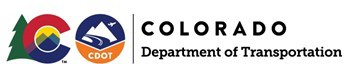 MATERIALS BULLETINMaterials and Geotechnical Branch2024 Field Materials Manual UpdateNumber 1, Page 1 of 1Date: August 2, 2023